高温导热油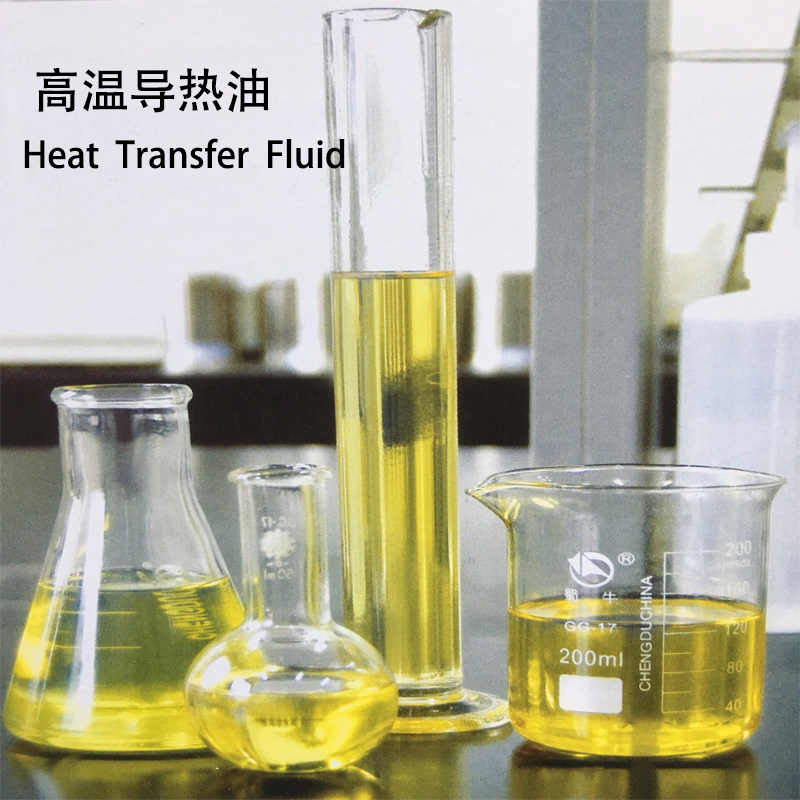 “凯林”主要生产高温导热油，是在中科院上海有机化学研究所和杭州炼油厂直接指导下，共同研究开发的节能环保产品。主要选用中国大连润滑油厂生产溶剂精制基础油（白油）为原料，添加精选抗氧化剂、防腐剂、抗泡剂等功能剂调制而成，生产工艺特殊，质量稳定，性能优异，能有效的节约能源，可以取代国外同类产品（英国Tyanscdl-bs，美国ESSO500,日本 Neosk-600等）。产品特点   Characteristics无毒、无味、无环境污染；闪点高，使用安全性好；馏程高，蒸发损耗小；凝点低，流动性好；酸值低，对设备腐蚀性小；热稳定性好，积碳倾向小，使用寿命长；升温快，使用温度高，节能效果明显；低压运行，安全可靠。高温导热油性能参数表  Performance Parameters技术规格：符合国家标准GB23971-2009【有机热载体】;  包装形式：200升铁桶，净重170公斤/桶。       项   目        项   目 质 量 指 标质 量 指 标质 量 指 标质 量 指 标质 量 指 标试验方法或应用文件       项   目        项   目 300320330340350试验方法或应用文件外观-清澈透明，无悬浮物清澈透明，无悬浮物清澈透明，无悬浮物清澈透明，无悬浮物清澈透明，无悬浮物目测密度（20°C）/（g/m³）-0.82-0.870.83-0.880.84-0.880.84-0.890.85-0.90GB/T 1884闪点（开口）/°C不低于190200205210215GB/T 3536酸值（以KOH计）/(mg/g)不大于         0.05         0.05         0.05         0.05         0.05GB/T 7304残碳（质量分数）/％不大于         0.05         0.05         0.05         0.05         0.05GB/T 17144运力粘度（40°C）/(m㎡/s)不大于          40          40          40          40          40GB/T  265倾点/°C不高于         -9         -9         -9         -9         -9GB/T  3535水分/(mg/gk)不大于         500         500         500         500         500GB/T  5096铜片腐蚀（100°C，3h）/级不大于        一级        一级        一级        一级        一级GB/T 11133   膨胀系数（100-200°C）x10-4/°C-6.64-7.126.38-7.046.38-7.006.30-6.596.25-6.90  -比热/KJ/KG.°C100°C2.2602.3202.3572.4122.486  -比热/KJ/KG.°C200°C2.6382.7122.7552.8372.880  -导热系数/KJ/M.hr. °C100°C0.4610.4730.4770.4810.488  -导热系数/KJ/M.hr. °C200°C0.4350.4440.4480.4520.458  -普兰特系数（20°C）  -229.135229.456230324230.346230.401  -最高允许使用温度/°C  -GB/T 23800